Załącznik nr 14 do zarządzenia nr 66/2019  z dnia 6 września 2019 r.  Rektora Uniwersytetu Medycznego w Łodzi 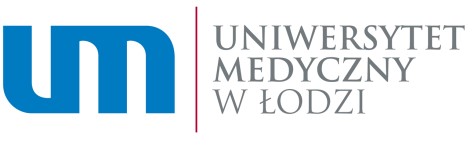 WNIOSEK o wymianę dyplomu ukończenia studiów/suplementu do dyplomu …………………………………………………………. (imię i nazwisko) …………………………………………………………. (adres do korespondencji) …………………………………………………………. (numer albumu) …………………………………………………………. (kierunek studiów) …………………………………………………………. (poziom  kształcenia) …………………………………………………………. (forma studiów) …………………………………………………………. (numer telefonu oraz adres e-mail) Zwracam się z prośbą o:      wymianę dyplomu ukończenia studiów z powodu zawartych w nim następujących błędów/omyłek: ……………………………………………………………………...……..;  wymianę suplementu do dyplomu z powodu zawartych w nim następujących błędów/omyłek: …………………………………………………………………………….   Do wniosku załączam:  podlegający wymianie dyplom ukończenia studiów;  podlegający/e wymianie …odpis/y dyplomu w języku polskim   podlegający/e wymianie …odpis/y dyplomu w języku: angielskim/niemieckim/francuskim/ rosyjskim/hiszpańskim  podlegający wymianie …suplement do dyplomu w języku polskim;  podlegający/e wymianie …. odpis/y suplementu do dyplomu w języku polskim;  podlegający/e wymianie ….. odpis/y suplementu do dyplomu w języku angielskim.  ………. fotografię/e do nowego dyplomu oraz odpisów dyplomu4. 	 	                          ………….................................................                                                                                                                       (data i czytelny podpis absolwenta) Wskazane we wniosku dokumenty zostały przygotowane ponownie i wydane absolwentowi.  	  …….……………………………………. 	   	                                      (data i czytelny podpis pracownika dziekanatu) Potwierdzam odbiór nowo wydanych dokumentów:   dyplomu ukończenia studiów,  odpisu/… odpisów dyplomu w języku polskim;  odpisu/… odpisów dyplomu w języku: angielskim/niemieckim/francuskim/rosyjskim /hiszpańskim.  suplementu do dyplomu;  odpisu/……odpisów suplementu do dyplomu w języku polskim;  odpisu/ …. odpisów suplementu do dyplomu w języku angielskim.  	 	……… ...............................  	   	                      (data i czytelny podpis absolwenta) 